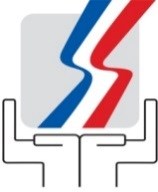 MINISTERIO DE TRABAJO¨Año del Fomento de las Exportaciones¨LISTA DE COMPRAS REALIZADAS Y/O APROBADASCORRESPONDIENTE AL MES DE MAYO 2018NUMERO DE CONTRATODESCRIPCIONMODALIDADESTADO DEL PROCEDIMIENTOPROVEEDORMONTO FECHA TRABAJO-UC-CD-2018-0054COMPRA DE FLORES PARA OFRENDA FLORAL CON MOTIVO AL DÍA DE TRABAJOCOMPRAS POR DEBAJO DEL UMBRALADJUDICADOCREACIONES SORIVEL, SRL11,800.0001-05-2018 10:55:02TRABAJO-UC-CD-2018-0055COMPRA DE 600 BOTELLONES DE AGUACOMPRAS POR DEBAJO DEL UMBRALADJUDICADOINVERSIONES TARAMACA, SAS24,000.0001-05-2018 12:40:01TRABAJO-UC-CD-2018-0056COMPRA DE HERRAMIENTASCOMPRAS POR DEBAJO DEL UMBRALADJUDICADOOBRINAP, SRL10450501-05-2018 16:10:06TRABAJO-UC-CD-2018-0057SOLICITUD DE ALIMENTOS Y BEBIDACOMPRAS POR DEBAJO DEL UMBRALADJUDICADOMARIA ISABEL DE FARÍAS, SERVICIOS DE CATERING, SRL1059602-05-2018 14:40:02TRABAJO-DAF-CM-2018-0012COMPRA DE ELECTRODOMÉSTICOS PARA CUBRIR LAS NECESIDADES DE LOS DEPARTAMENTOS DE ESTE MINISTERIO.COMPRAS MENORESADJUDICADOMOFIBEL, SRL15386602-05-2018 13:01:56TRABAJO-DAF-CM-2018-0013MATERIALES IMPRESOSCOMPRAS MENORESADJUDICADOGRAFIVISION POSITIVA, GB SRL469,899.6011-05-2018 12:01:33TRABAJO-UC-CD-2018-0058SOLICITUD DE ALIMENTOS Y BEBIDACOMPRAS POR DEBAJO DEL UMBRALADJUDICADOMARIA ISABEL DE FARÍAS, SERVICIOS DE CATERING, SRL1171107-05-2018 14:50:04TRABAJO-UC-CD-2018-0059SOLICITUD DE TRANSPORTE PARA TRANSPORTAR RACIONES ALIMENTICIAS QUE FUERON DONADAS POR EL PLAN SOCIAL DE LA PRESIDENCIA.COMPRAS POR DEBAJO DEL UMBRALADJUDICADOCARGA MAX SRL48,000.0008-05-2018 14:03:11TRABAJO-CCC-PE15-2018-0057COMPRA DE TICKETS DE COMBUSTIBLE OPERATIVO, PARA ACTIVIDADES PROGRAMADAS E IMPREVISTOSPROCESOS DE EXCEPCIÓNADJUDICADOSIGMA PETROLIUM CORP, SRL400,000.0009-05-2018 10:26:01TRABAJO-CCC-PE15-2018-0056COMPRA DE TICKETS DE COMBUSTIBLE OPERATIVO PARA ACTIVIDADES PROGRAMADAS E IMPREVISTOS.PROCESOS DE EXCEPCIÓNADJUDICADOISLA DOMINICANA DE PETROLEO CORPORATION200,000.0009-05-2018 10:50:04TRABAJO-CCC-PE15-2018-0059COMPRA DE TICKETS DE COMBUSTIBLE PARA FUNCIONARIOS POR ASIGNACIÓN E IMPREVISTOS.PROCESOS DE EXCEPCIÓNADJUDICADOSUNIZ PETROLEUM, SRL200,000.0009-05-2018 11:42:01TRABAJO-UC-CD-2018-0060SOLICITUD DE ALIMENTOS Y BEBIDASCOMPRAS POR DEBAJO DEL UMBRALADJUDICADOGLENIS MARIA NUÑEZ DURAN10,325.0009-05-2018 14:10:03TRABAJO-UC-CD-2018-0061SOLICITUD DE ALIMENTOS Y BEBIDACOMPRAS POR DEBAJO DEL UMBRALADJUDICADOALVERYS MICHELLE, SRL767009-05-2018 14:20:02TRABAJO-UC-CD-2018-0063ADQUISICIÓN DE PASES RÁPIDOS RECARGADOS PARA LOS VEHÍCULOS DE ESTE MINISTERIOCOMPRAS POR DEBAJO DEL UMBRALADJUDICADOCONSORCIO DE TARJETAS DOMINICANAS, SA7,000.0011-05-2018 10:10:01TRABAJO-UC-CD-2018-0062COMPRA E INSTALACIÓN DE MACROLON POLICARBONATO FLEXIBLE Y TRASLÚCIDO PARA EL CIELO RASO DE LA OTE EN EL AYUNTAMIENTO DE STO. DGO. ESTECOMPRAS POR DEBAJO DEL UMBRALADJUDICADOPROTOLDOS SG, SRL49,371.0010-05-2018 11:35:05TRABAJO-UC-CD-2018-0064SERVICIO DE ALIMENTOS Y BEBIDASCOMPRAS POR DEBAJO DEL UMBRALADJUDICADOMARIA ISABEL DE FARÍAS, SERVICIOS DE CATERING, SRL10,248.3011-05-2018 9:20:01TRABAJO-UC-CD-2018-0065COMPRA DE DESECHABLES Y BEBIDAS PARA LA CONMEMORACIÓN DEL DÍA MUNDIAL CONTRA EL  TRABAJO INFANTIL.COMPRAS POR DEBAJO DEL UMBRALADJUDICADOMOFIBEL, SRL2449516-05-2018 10:40:03TRABAJO-UC-CD-2018-0066SOLICITUD DE ALIMENTOS Y BEBIDACOMPRAS POR DEBAJO DEL UMBRALADJUDICADOMARIA ISABEL DE FARÍAS, SERVICIOS DE CATERING, SRL28,696.0015-05-2018 13:02:12TRABAJO-UC-CD-2018-0067COMPRA DE COMPRESOR PARA AIRE ACONDICIONADO.COMPRAS POR DEBAJO DEL UMBRALADJUDICADOELECTRO FRIO, SRL2301015-05-2018 14:15:05TRABAJO-DAF-CM-2018-0014IMPRESIÓN Y COLOCACIÓN DE MATERIAL GRÁFICO (EN VALLAS) PARA EL DÍA INTERNACIONAL DE NO AL TRABAJO INFANTILCOMPRAS MENORESADJUDICADOPUBLICIDAD SARMIENTO DOMINICANA, SA374,921.4015-05-2018 11:30:03TRABAJO-CCC-PEPB-2018-0016PUBLICACION EN PERIODICO PROCESOS DE EXCEPCIÓNADJUDICADOEDITORA LISTIN DIARIO SA369,576.0016-05-2018 12:40:04TRABAJO-CCC-PEPB-2018-0017PUBLICACION EN PERIODICO PROCESOS DE EXCEPCIÓNADJUDICADOEDITORA LISTIN DIARIO SA160,149.6016-05-2018 15:48:04TRABAJO-UC-CD-2018-0068SOLICITUD DE ALIMENTOS Y BEBIDACOMPRAS POR DEBAJO DEL UMBRALADJUDICADOALVERYS MICHELLE, SRL3068016-05-2018 13:01:17TRABAJO-DAF-CM-2018-0015COMPRA DE TSHIRT, POLOSHIRT Y GORRASCOMPRAS MENORESADJUDICADOUNIFORMES GALAXIA243,965.0017-05-2018 15:35:40TRABAJO-CCC-PE15-2018-0060MANTENIMIENTO DE LA JEEP TOYOTA LAND CRUISER CHASIS NO. JTEBH9FJ505070467PROCESOS DE EXCEPCIÓNADJUDICADODELTA COMERCIAL, SA17,499.9518-05-2018 13:26:01TRABAJO-UC-CD-2018-0069SOLICITUD DE ALIMENTOS Y BEBIDASCOMPRAS POR DEBAJO DEL UMBRALADJUDICADOALVERYS MICHELLE, SRL10,679.0018-05-2018 16:04:31TRABAJO-UC-CD-2018-0073ALQUILER DE CARPAS,MESAS, SILLAS Y TANQUESCOMPRAS POR DEBAJO DEL UMBRALADJUDICADOEXCELENCIAS Y EVENTOS SRL20,532.0021-05-2018 14:40:02TRABAJO-UC-CD-2018-0070SOLICITUD DE LAMINADO A CRISTALES DE OFICINAS DE ESTE MINISTERIO DE TRABAJO.COMPRAS POR DEBAJO DEL UMBRALADJUDICADOPROTOLDOS SG, SRL1,156,883.3621-05-2018 12:30:05TRABAJO-UC-CD-2018-0071SOLICITUD DE ALIMENTOS Y BEBIDACOMPRAS POR DEBAJO DEL UMBRALADJUDICADOMARIA ISABEL DE FARÍAS, SERVICIOS DE CATERING, SRL4117621-05-2018 12:50:05TRABAJO-UC-CD-2018-0072COCTEL DE FRUTASCOMPRAS POR DEBAJO DEL UMBRALADJUDICADOMARIA ISABEL DE FARÍAS, SERVICIOS DE CATERING, SRL5,634.5021-05-2018 14:10:06TRABAJO-CCC-PE15-2018-0061MANTENIMIENTO DE LA JEEP NISSAN QASHQAI, CHASIS NO. SJNFBAJ11Z1796244PROCESOS DE EXCEPCIÓNADJUDICADOSANTO DOMINGO MOTORS COMPANY SA7,251.4222-05-2018 10:30:02TRABAJO-CCC-PE15-2018-0062MANTENIMIENTO DE LA JEEP NISSAN QASHQAI CHASIS NO. SJNFBAJ11Z1799794PROCESOS DE EXCEPCIÓNADJUDICADOSANTO DOMINGO MOTORS COMPANY SA7,937.4222-05-2018 13:35:04TRABAJO-UC-CD-2018-0075COMPRA DE ARTÍCULOS DEPORTIVOS PARA ESTE MINISTERIOCOMPRAS POR DEBAJO DEL UMBRALADJUDICADOMARLOP MULTI SERVICES, SRL92,464.2122-05-2018 15:36:01TRABAJO-CCC-PE15-2018-0063MANTENIMIENTO DE LA JEEP NISSAN QHASQAI CHASIS NO.SJNFBAJ11Z1794904PROCESOS DE EXCEPCIÓNADJUDICADOSANTO DOMINGO MOTORS COMPANY SA14,325.8323-05-2018 14:13:06TRABAJO-UC-CD-2018-0076SOLICITUD DE ALIMENTOS Y BEBIDASCOMPRAS POR DEBAJO DEL UMBRALADJUDICADOALVERYS MICHELLE, SRL31,742.0023-05-2018 14:35:04TRABAJO-UC-CD-2018-0077SOLICITUD DE ALIMENTOS Y BEBIDASCOMPRAS POR DEBAJO DEL UMBRALADJUDICADOALVERYS MICHELLE, SRL3174223-05-2018 15:10:05TRABAJO-CCC-PE15-2018-0064MANTENIMIENTO DE LA JEEP HYUNDAI CANTUS CHASIS NO.MALC281CBJM271538PROCESOS DE EXCEPCIÓNADJUDICADOMAGNA MOTORS SA1,473.6525-05-2018 13:34:03TRABAJO-CCC-PE15-2018-0067COMPRA DE BOLETOS AEREOSPROCESOS DE EXCEPCIÓNADJUDICADOAGENCIA DE VIAJES MILENA TOURS, SRL380,970.2428-05-2018 10:30:05TRABAJO-CCC-PE15-2018-0068COMPRA DE BOLETOS AEREOSPROCESOS DE EXCEPCIÓNADJUDICADOAGENCIA DE VIAJES MILENA TOURS, SRL1,051,894.1128-05-2018 14:02:30TRABAJO-UC-CD-2018-0079COMPRA DE JUEGOS DE PSICOESTIMULACION COGNITIVACOMPRAS POR DEBAJO DEL UMBRALADJUDICADOGROOUPCH ,SRL44,700.6429-05-2018 12:01:28TRABAJO-UC-CD-2018-0078ADQUISICIÓN DE TANQUES DE ACEITE PARA MOTORCOMPRAS POR DEBAJO DEL UMBRALADJUDICADOMANUEL ARSENIO UREÑA, SA6823428-05-2018 11:01:47TRABAJO-CCC-PE15-2018-0069MANTENIMIENTO DE LA CAMIONETA TOYOTA HILUX CHASIS NO. MR0FR22G800784130PROCESOS DE EXCEPCIÓNADJUDICADODELTA COMERCIAL, SA1,999.2329-05-2018 11:11:05